Бесплатная юридическая помощь.             31 марта 2017года в общественной приемной губернатора Воронежской области А.В.Гордеева в  Воробьевском муниципальном районе прием граждан вела адвокат Шеховцова Маргарита Алексеевна.На прием обратилось трое граждан.    Граждане обращались с разными вопросами – это вопросы об оформлении земельного пая доставшегося в наследство, о незаконном взыскании штрафа судебными приставами, о соблюдении законодательства о выделении земельного участка.    Все обратившиеся получили бесплатную юридическую консультацию. 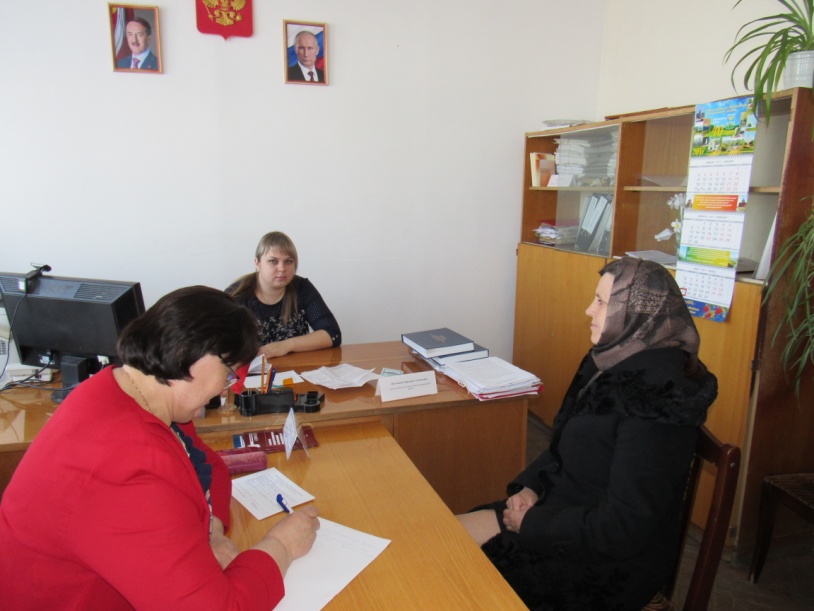 